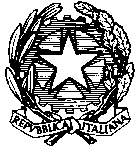 MINISTERO DELL’ISTRUZIONE, DELL’UNIVERSITA’ E DELLA RICERCAUFFICIO SCOLASTICO REGIONALE PER IL LAZIOUfficio X – Ambito Territoriale per la Provincia di Viterbo01100 VITERBO, Via del Paradiso, 4   0761.2971 -  0761.297384 www.provveditoratostudiviterbo.it -  csa.vt@istruzione.it  Anno scolastico 2015/2016 - POSTI DISPONIBILI per Incarichi Tempo determinato     PRIMARIA  COMUNEVTEE80801P I.C. GROTTE S.STEFANO			1 O.F.___________________________________		VTEE819019 I.C. ACQUAPENDENTE 			11 ore inglese______________________________VTEE82302T I.C. VETRALLA				7 ore inglese_______________________________